ASSUMPTION OF THE VIRGIN MARY UKRAINIAN ORTHODOX CHURCHECUMENICAL PATRIARCHATE OF CONSTANTINOPLE AND NEW ROME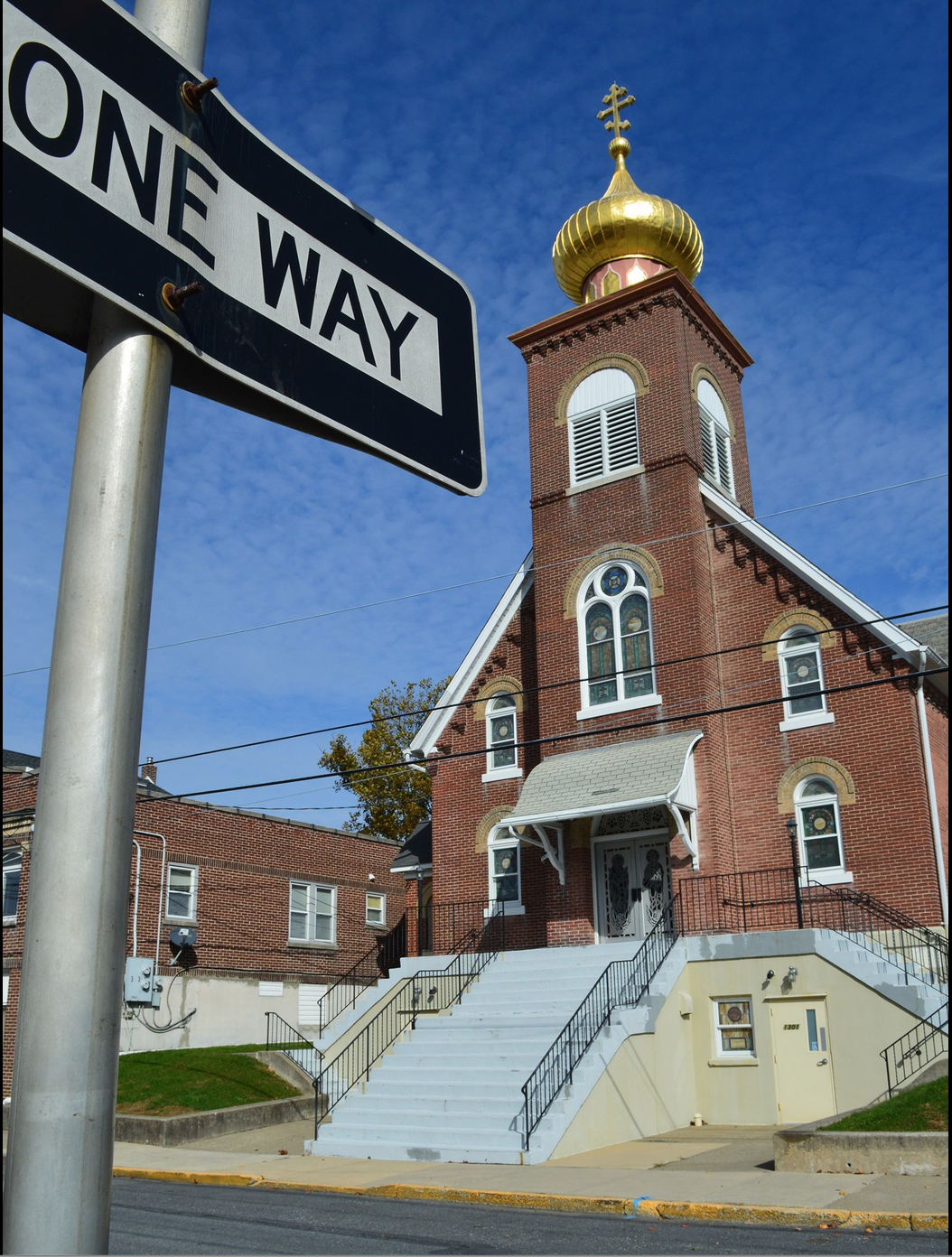 1301 Newport Avenue, Northampton, Pennsylvania 18067Rev. Fr. Oleg Kravchenko, RectorProtodeacon Mikhail Sawarynski, AttachedWebsites:	holyassumption.org and ukrainianorthodoxchurchusa.orgFacebook:	Assumption of the Virgin Mary Ukrainian Orthodox ChurchYouTube:	AVM UOC ChurchContacts:	Fr. Oleg Kravchenko - (484) 834-7261; olegkravchenko2212@gmail.comProtodeacon Mikhail – (H) (610) 262-3876); pravoslavni@rcn.comOffice – (610) 262-2882; avmuoc@gmail.comWebmaster, John Hnatow – john.hnatow@gmail.comLet’s pray for peace in Ukraine				Молімось за мир в Україні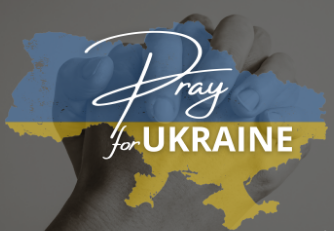 Sun. 29 Oct.	(16 Oct.) 21st  Sunday after PENTECOST. TONE 4. Martyr LONGINUS the Centurion at the Cross. LONGINUS, the gate-keeper of the Kyiv Caves (13th C)   Galatians 2: 16-20  Luke 8: 5-15     Liturgical Meneion & Scripture Readings Mon. 30 Oct.	Monk-martyr Andrew of Crete (767). Col. 2:13-20	Lk. 9:18-22Tue. 31 Oct.	Holy Apostle and Evangelist Luke (1st c.). Col. 2:20–3:3	Lk. 9:23-2706:30 PM	MOLEBEN FOR UKRAINE (St. Josaphat, Bethlehem) Wed. 01 Nov.	Blessed Cleopatra (327) and her son John, in Egypt. Col. 3:17–4:1	Lk. 9:44-5006:30 PM	Parish Board meetingThu. 02 Nov.	Great-martyr Artemius at Antioch (362).Col. 4:2-9	Lk. 9:46-5605:00 PM 	AKATHIST TO THE ICON OF MOTHER OF GOD “Pantanassa – Queen of all” with the anointing of the Holy Oil from a Miraculous Icon.Fri. 03 Nov.	Ven. Hilarion of the Kyiv Caves, First Ukrainian Metropolitan of Kyiv 1067.Col. 4:10-18	Lk. 10:1-15Sat. 04 Nov.	Martyrs Alexander the bishop, Heraclius, Anna, Elizabeth, Theodota,Glyceria2 Cor. 5:1-10	Lk. 7:1-10Two Pysanky Workshops(Only by pre-registration)05:00 PM	GREAT VESPERS. Examination of Conscience and Confessions.Sun. 05 Nov.	09:00 AM	DIVINE LITURGY. PROPERS FOR THE LITURGY OF ST. JOHN CHRYSOSTOM Tropar Resurrection, Tone 4: When the women disciples of the Lord learned from the angel the joyous message of Your Resurrection, they cast away the ancestral curse and with gladness told the Apostles: death is overthrown, Christ God is risen, granting the world great mercy.Tropar of the Dormition of the Mother of God, Tone 1: In giving birth, you preserved your virginity. In falling asleep you did not forsake the world, Birth-Giver of God. You were translated to life, Mother of Life, and through your prayers you deliver our souls from death.Tropar to Martyr Longinus the Centurion, Tone 1: Longinus, you beheld the King of Glory, Who was nailed to the Cross, yet shone on those in darkness. You were enlightened by His rays and became a martyr and save those who cry: Glory to Him Who gave you strength. Glory to Him Who granted you a crown. Glory to Him, Who through you grants healing to all.Kondak of the Resurrection, Tone 4: My Savior and Redeemer, as God, arose from the tomb and delivered the earthborn from bondage. He has shattered the gates of Hell and, as Master, He has risen on the third day. Glory… Kondak to Longinus the Centurion, Tone 4: The Church rejoices in gladness on the day of the commemoration of the ever-memorable athlete Longinus. She cries out: “You are my strength and support, O Christ.”Now and ever… Kondak Dormition, Tone 2: Neither the tomb nor death had power over the Birth-Giver of God, she is ever watchful in her prayers, and in her intercession lies unfailing hope, for as the Mother of Life, she has been translated to Life, by the One Who dwelt within her ever-virginal womb.      Prokimen of the Resurrection, Tone 4: How marvelous are Your works, O Lord. In wisdom, You have made them all.Verse: Bless the Lord, my soul. O Lord, my God, You are very great.Epistle: St. Paul to the Galatians 2:16-20Alleluia Verses, Tone 4: Bend Your bow and proceed prosperously and reign because of truth, meekness and righteousness.You have loved righteousness and hated iniquity.Gospel: Luke 8:5-15Communion Hymn: Praise Lord from the heavens. Praise Him in the Highest. The Righteous shall be in everlasting remembrance; they shall not fear any evil report. Alleluia (3X)- View the Joy of the Feast of the Dormition of the Mother of God, AND  the baptism of David Kravchenko at https://www.uocofusa.org/news_230831_1- UOL Meeting: November 5, during the Coffee Hour       - Christian education on why we pray for the departed. November 12 during the coffee hour- Pyrohy schedule: November 9, November 30, December 7, December 21. First come, first served (until we reach 300 dozen). Please volunteer for peeling, running, cooking/mashing, pinching and clean-up.- Church School is every Sunday: Mrs. Mary Ost (Preschool/ Elementary) 8:55-9:20 AM. Mrs. Karen Osmun (Secondary) at 8:45-9:15 AM. Welcome all children and youth.- Parish outing to the Sight and Sound Theater, Lancaster. The Miracle of Christmas Show at 3 pm on December 28. All tickets are sold out. Thank you Mary Ost for organizing that.- For Food Bank: baby foods, canned potatoes, and meats, tuna, pasta, sauces, mac. & cheese.  - Virtual Bible Study Day - every Wednesday via Zoom: №1 Pan-Orthodox at 12 PM.                Meeting ID: 576 301 6482. Passcode: 238492. №2 with a professor of Saint Sophia Seminary   Fr. Demetrios at 7 PM. Ask Fr. Oleg for the link.ANNIVERSARIES:		31 Oct…Joseph & Diane Seremula  BIRTHDAYS:	01 Nov…Kiprian FedetzМНОГАЯ ЛІТА! MANY YEARS!NECROLOGY:  Ukrainian civilians and soldiers, killed in the Russian invasion.30 Oct…John Vitushinsky ’9631 Oct…Panteleimon Pokotello ’59   01 Nov…Bishop Bohdan (Shpilka) ’65	04 Nov…Alexander Fedorishen ‘09   ВІЧНА ПАМ’ЯТЬ! MEMORY ETERNAL!PRAYER FOR THE HEALTH & SALVATION OF THE AFFLICTED: Ukrainian soldiers and civilians, wounded during the Russian aggression, Paul Kochenash, Helen Crayosky, Barbara Grason, Rosemarie Pypiuk, priest Demetrius Nicoloudakis, priest Vasyl Dovgan, Matthew Vitushinsky, Nadine Savitz, William Savitz, Nicholas Alexander, Vladimir Krasnopera, Tom Petro Jr., William Leszczuk, Mary Berger, Jessica Meashock, James Osmun, Zachary Y. Siyufy, Ruslana Reznik, Lubov Slonova, Raisa Melnychuk, Vasyl Beizyn, Volodymyr Hranat, Ihor Broda, Matthew Barber, Debi Hutnick, Eric Hewko, Phil O’Brien, child Charlie, Juliana, Shirl Merolli, Kirk Swauger, Stephanie Donnelly, Danny Berro, child Alexandria, Elizabeth Pastushenko, Philippe Chasseuil, Aaliyah Osmun, Brendan Phillips, Adam Hewko, Andrew Thaxton, Susan Ferretti, Judy Albright, Daniel Kochenash, Christopher Mack, Joann Hoodmaker, Norman Betrous, Robert Zarayko Jr.ORTHODOXY AROUND THE WORLDThe Orthodox Church of St. Porphyrios in Gaza is providing shelter and food for more than 500 people daily amidst the war. It is one of the oldest Orthodox churches, built in the 3rd century. Archbishop Alexios of Tiberias continues to remain with his flock.Metropolitan Epiphaniy celebrated the Feast of the Protection of the Mother of God in the Cathedral of the Intercession in Rivne.Metropolitan Benjamin of Belarus consecrated the new Church of St. Sergius at the Convent of St. Elizabeth in Nelidovichi. The nuns serve this metochion for women suffering from various forms of addiction.The Feast of the Synaxis of the 24 patron saints of the Church of Korea was celebrated at the Monastery of Transfiguration in Gapyeong.Orthodox faithful in Vilna, Lithuania held a procession for peace in Ukraine with the wonderworking Surdegis Icon of the Mother of God.On Oct. 13th famous Dutch actor & puppeteer fell asleep in the Lord at Transfiguration Monastery in Greece at the age of 74. Jozef Van den Berg, born in  Neerijinen, the Netherlands, converted to Orthodoxy in 1991 and became a monk and hermit.Bishop Alexei of Alaska led a 13 day trip to the Pacific N.W. with the miraculous Icon of Our Lady of Sitka where numerous healings of the sick were reported.UOC of the USA Clergy held their Annual ConferenceGood soil, good seed, good sowing. By now the point to Jesus’ parable should be apparent. The seed is the gospel, the Word of God; the sower is Jesus, or those who represent him; the various kinds of soils are people’s hearts. How can the type of soil in someone’s heart be identified? By the fruit produced. Just like a person putting literal seeds in literal dirt, at first it’s hard to tell what kind of seeds were planted and how fertile is the soil. But in time, it becomes evident. There’s no faking this. Time will show what kind of seeds you have been sowing. If you want God’s good and productive fruit in your life, read, study, and memorize God’s Word.Seeds and weeds. An old story says that Satan called in one of his most effective demons for a chat. This demon had personally overseen the ruin of thousands upon thousands of souls. “What’s your secret, little brother?” asked Satan. “I tell them to get serious about God,” replied the demon. “I tell them they need to open their hearts to Christ. I tell them to repent of their sins and follow Jesus.”  “You tell them what?!?” exploded old Slewfoot.I tell them they need to do all these things . . . tomorrow,” he answered with a sly grin.Take a moment and consider what seems so important to you right now. The things you work day and night for, the goals you try to attain–how meaningful are they in the context of eternity? Are they truly important, or are they merely “weeds” that choke out the priorities that really matter? Don’t trade away what is truly significant for a bunch of weeds–no matter how pretty they look or how sweet they smell. God is the all-loving farmer, patient and hopeful about the soil and the seeds. God does not sow seed just once, test the results and then move on to new acres should the seed be slow to come up. No, God is the gardener who keeps coming back, to move aside the rocks, to water the seeds, to weed the soil with fingers of love.In the hospital, I sometimes see this when I visit a person who has been away from the church for many years. A look of hurt and pain came into the eyes of a woman named Sue when I said I was a chaplain. No, she said, she did not want to pray or receive communion. So we talk about non-threatening things for a while. But later I prayed for her as I walked through the halls. I visited Sue three times while she was in the hospital. Each time, she seemed more open with me, and before she went home, we prayed the Lord’s Prayer together. God had not given up.Farmer God, do not give up on me either! Keep planting and tilling and loving this soil of my being. Help me love you in return.		(By Sr. Marguerite Zralek)By Sr. Vassa. In difficult moments, when things are most chaotic and/or disappointing, the little “seed” of God’s kingdom, planted inside us, might seem practically irrelevant. And yet it is this very small bit of the Kingdom, this little bit of faith, which we carry around as cross-carriers, which makes all the difference amidst the daily heat of our trials. It is, in fact, in the “heat,” when I walk through it in Christ and with Christ, our primary Cross-Carrier, that this “seed” in me undergoes its most vibrant growth, becoming “the greatest of all shrubs,” providing a haven of “shade” for me and those around me. So let me focus today on the “seed” I have been given, allowing God’s word to grow in me and “put forth large branches,” rather than be discouraged by outer circumstances that will pass away. “Heaven and earth will pass away,” my Lord reminds me today, “but my words will never pass away.” (Mt 24: 35)You focus on the different kinds of soils, or the environments on which the seeds fall. Maybe you even wonder which one of these soils best fits you, and you hope that you are like the good soil that produces abundantly. But how about seeing yourself as the sower instead? Maybe it's worth considering how much God may want you to sow the seed of his word.If there is one word that characterizes the sower in this parable, it is generous. This fellow spreads his seeds everywhere. He doesn't seem all that concerned about where the seed will fall. He simply casts it to and fro.Isn't this a great image for how we should view, evangelization? Shouldn't we be generous, almost indiscriminate, in the way we share God's word and his promises? We really shouldn't worry about where the seeds may fall or the "soil quality" of those with whom we share he word. Whether, in our judgment, he ground is hard, weedy, thorny, or fertile shouldn't matter. After all, it is he Lord who gives the growth, not us (1 Corinthians 3:6-7). All we have to worry about is sowing as generously as we can. Think for a moment how many other seeds the world, the flesh, and the devil are sowing all around us. There's nothing stingy in their tactics. How much more, then, should we counter all these poisonous seeds with the seeds of the gospel! The need is great, so don't be intimidated! And by all means, don't feel defeated or outnumbered! God has promised to be with you always as you spread his word.So how are you going to sow today? What opportunities will you seize to spread the seeds of the gospel? They're all around, after all. Keep your eyes open, as you ask the Lord to help you see ways you can creatively witness to his love. Who knows? He may even give you brothers and sisters in Christ who are just as zealous as you to proclaim the word, in season and out!"Lord Jesus, make me a generous evangelizer and sower of your word in all kinds of soil. Fill me with zeal and courage to go forth and spread your seeds all over the world!"Additions in UkrainianНедільне Євангеліє: Луки 8:5-15. Коли ж зібралося багато народу, і з усіх міст жителі сходилися до Нього, Він почав говорити притчу: 5 вийшов сівач сіяти зерно своє і, коли сіяв, одне впало при дорозі, і було потоптане, і птахи небесні подзьобали його. 6 А інше впало на каміння і, зійшовши, всохло, бо не мало вологи. 7 А ще інше впало поміж терня, і виросло терня і заглушило його. 8 Інше ж упало в добру землю і, коли зійшло, дало плід у стократ. Сказавши це, виголосив: хто має вуха слухати, нехай слухає! 9 Ученики ж Його запитали в Нього: що означає притча ця? 10 Він сказав: вам дано розуміти таємниці Царства Божого, а іншим — у притчах, щоб вони, дивлячись, не бачили і, слухаючи, не розуміли. 11 Ось що означає притча ця. Зерно — це слово Боже. 12 А те, що впало при дорозі, це ті, що слухають, але потім приходить диявол і забирає слово із серця їхнього, щоб вони не увірували і не спаслись. 13 А те, що на камінні, це ті, що, як тільки почують слово, з радістю приймають, але не мають кореня, дочасно вірують, а під час спокуси відпадають. 14 А те, що впало поміж терня, це ті, що слухають слово, але відходять і, заглушені турботами, багатством та життєвими насолодами, не дають плоду. 15 А те, що впало в добру землю, це ті, які добрим і щирим серцем почуте слово бережуть і приносять плід у терпінні. Сказавши це, Він виголосив: хто має вуха слухати, нехай слухає.